SAQ 4 An otherwise well 8 year old boy presents to your ED with a rash as shown. You make the diagnosis of Henoch Schonlein Purpura (HSP).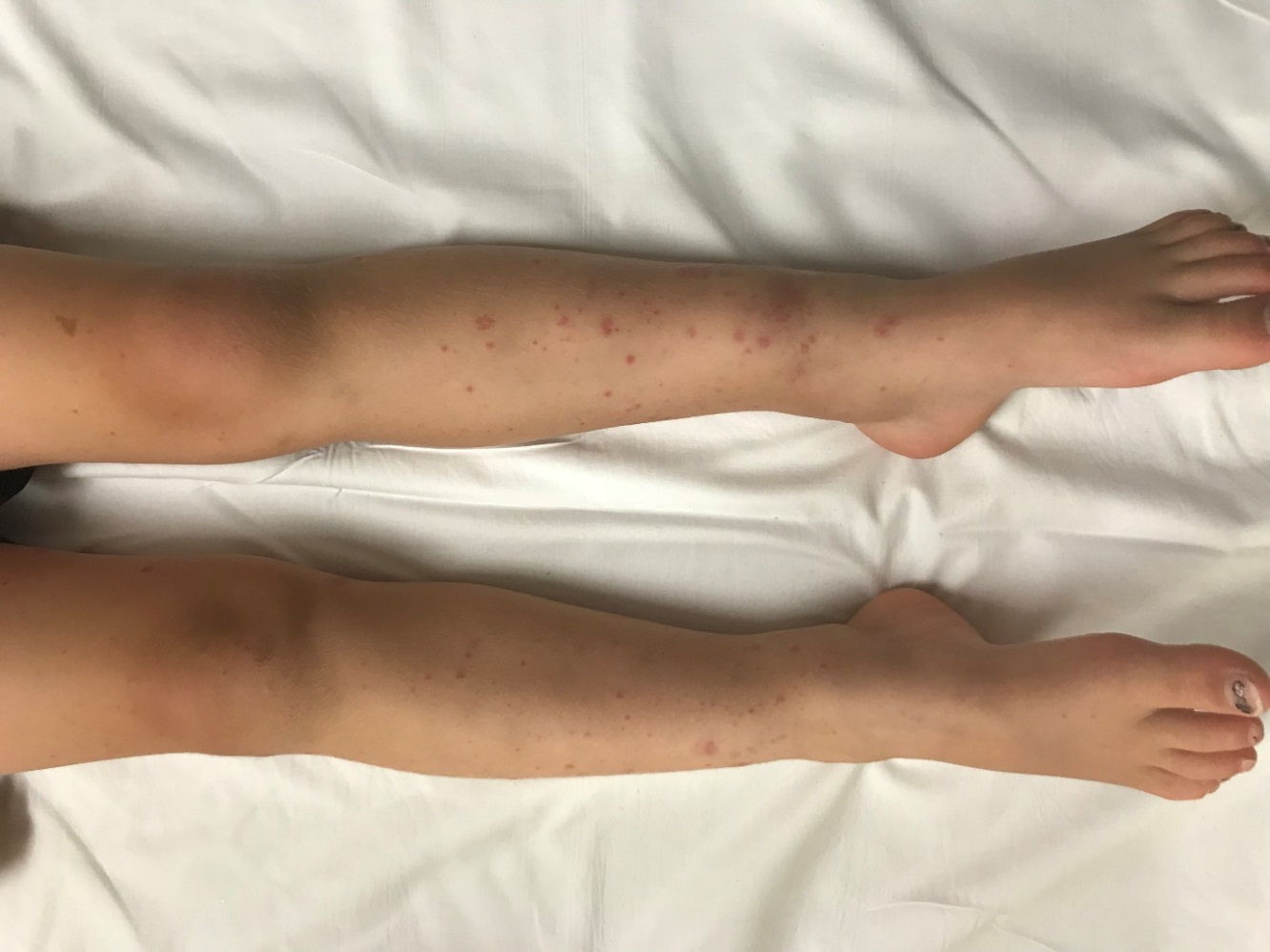 Complete the table below by listing one (1) clinical feature and one (1) complication of HSP that affects each of the body systems listed.(Marked out of 8.0)OA is not complication of HSP arthritisSkin – ‘superinfection’Pain is a clinical feature not a complicationRenal failure from vasculitis not ATNUsually no scarring‘confused for alternative diagnosis’ – not complicationList four (4) aspects of your management of this child.(Marked out of 4.0)-Analgesia bed rest, paracetamol, NSAID-Ensure well hydrated – usually oral-Steroids – reduces duration of abdominal and joint pain-Seek/treat complications – with details-Disposition – admission if complications, d/c home if no complications-Follow-up – GP, Paediatrician to identify subsequent renal involvement which rarely requires a renal biopsy +/- immunosuppression – weekly for first month, fortnightly from 5-12 weeks, single reviews at 6 and 12 months, Return to weekly if there is a clinical disease flareFBE, BP, urinanalysis are all Ix not Mx – if listing Ix need to link with MxNo low platelets, checking platelets is Ix not Mx'Appropriate follow-up' is not adequateGood example Mx:-Simple analgesia-> paracetamol 15mg/kg and ibuprofen 10mg/kg (if no renal impairment)-Bed rest for analgesia-Seek renal dysfunction-> urinalysis (protein/haematuria) and blood pressure (HTN)-> refer to paediatric team if abnormal for admission -Prednsiolone 1mg/kg if severe pain limiting mobilisationhttps://www.rch.org.au/clinicalguide/guideline_index/HenochSchonlein_Purpura/Results:Pass mark > 8/12Passed 19 out of 39 = 49%Range 2 to 11Body systemClinical FeaturesComplicationRenalProteinuria/haematuria, HTNephrotic/Nephritic syndrome, renal failureNOT Acute tubular necrosisSkinUsually symmetrical palpable purpura, petechial and ecchymosisGravity/pressure-dependent areas (buttocks, lower limbs)Painful subcutaneous oedema, periorbital/dependent areas (hands, feet, scrotum)Secondary infectionJointsArthritis/arthralgias usually large joints of lower limbs, occasionally upper limbsUsually no significant effusion or warmthIn ability to mobilise due to pain AbdominalAbdominal painIntussusception, bowel obstruction, GI haemorrhage, bowel ischemia/necrosis/perforation, protein losing enteropathy, pancreatitis